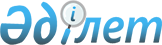 Об утверждении Методики расчета ставки обязательных, дополнительных взносов и условных обязательств, порядка и сроков уплаты обязательных, первоначальных разовых, дополнительных и чрезвычайных взносов, порядка формирования и учета условных обязательств страховыми организациями, филиалами страховых организаций-нерезидентов Республики Казахстан - участниками Фонда гарантирования страховых выплатПостановление Правления Национального Банка Республики Казахстан от 24 декабря 2012 года № 387. Зарегистрировано в Министерстве юстиции Республики Казахстан 8 февраля 2013 года № 8329.
      Сноска. Заголовок – в редакции постановления Правления Агентства РК по регулированию и развитию финансового рынка от 23.11.2022 № 100 (вводится в действие по истечении десяти календарных дней после дня его первого официального опубликования).
      В соответствии с Законом Республики Казахстан "О Фонде гарантирования страховых выплат" Правление Национального Банка Республики Казахстан ПОСТАНОВЛЯЕТ:
      Сноска. Преамбула – в редакции постановления Правления Агентства РК по регулированию и развитию финансового рынка от 23.11.2022 № 100 (вводится в действие по истечении десяти календарных дней после дня его первого официального опубликования).


      1. Утвердить прилагаемую Методику расчета ставки обязательных, дополнительных взносов и условных обязательств, порядок и сроки уплаты обязательных, первоначальных разовых, дополнительных и чрезвычайных взносов, порядок формирования и учета условных обязательств страховыми организациями, филиалами страховых организаций-нерезидентов Республики Казахстан - участниками Фонда гарантирования страховых выплат (далее - Методика).
      Сноска. Пункт 1 – в редакции постановления Правления Агентства РК по регулированию и развитию финансового рынка от 23.11.2022 № 100 (вводится в действие по истечении десяти календарных дней после дня его первого официального опубликования).


      2. Признать утратившими силу нормативные правовые акты Республики Казахстан согласно приложению к настоящему постановлению.
      3. Настоящее постановление вводится в действие по истечении десяти календарных дней после дня его первого официального опубликования.
      Действие пункта 3 Методики распространяется на правоотношения, возникшие с 1 января 2012 года из договоров участия, заключенных в соответствии с пунктом 3 статьи 12 Закона Республики Казахстан от 18 декабря 2000 года "О страховой деятельности".
      4. Акционерному обществу "Фонд гарантирования страховых выплат" (далее – Фонд) осуществить перерасчет обязательных взносов по договорам аннуитетного страхования, уплаченных страховыми организациями, заключившими с Фондом договор участия, с 1 января 2012 года с учетом положений настоящей Методики, а излишне уплаченные суммы зачислить в счет уплаты указанными страховыми организациями будущих взносов. Методика расчета ставки обязательных, дополнительных взносов и условных обязательств, порядок и сроки уплаты обязательных, первоначальных разовых, дополнительных и чрезвычайных взносов, порядок формирования и учета условных обязательств страховыми организациями, филиалами страховых организаций-нерезидентов Республики Казахстан - участниками Фонда гарантирования страховых выплат
      Сноска. Методика – в редакции постановления Правления Агентства РК по регулированию и развитию финансового рынка от 23.11.2022 № 100 (вводится в действие по истечении десяти календарных дней после дня его первого официального опубликования).
      Методика расчета ставки обязательных, дополнительных взносов и условных обязательств, порядок и сроки уплаты обязательных, первоначальных разовых, дополнительных и чрезвычайных взносов, порядок формирования и учета условных обязательств страховыми организациями, филиалами страховых организаций-нерезидентов Республики Казахстан - участниками Фонда гарантирования страховых выплат (далее – Методика) разработаны в соответствии с Законом Республики Казахстан "О Фонде гарантирования страховых выплат" (далее – Закон) и определяют методику расчета ставки обязательных, дополнительных взносов, условных обязательств, порядок и сроки уплаты обязательных, первоначальных разовых, дополнительных и чрезвычайных взносов, а также порядок формирования и учета условных обязательств страховыми организациями, филиалами страховых организаций-нерезидентов Республики Казахстан, заключившими с Фондом гарантирования страховых выплат договор участия (далее – страховые организации-участники).
      Сноска. Преамбула – в редакции постановления Правления Агентства РК по регулированию и развитию финансового рынка от 23.11.2022 № 100 (вводится в действие по истечении десяти календарных дней после дня его первого официального опубликования).

 Глава 1. Методика расчета ставки обязательных взносов, порядок и сроки их уплаты
      1. Правила расчета ставок обязательных взносов утверждаются советом директоров Фонда гарантирования страховых выплат (далее – Фонд) и подлежат пересмотру не реже 1 (одного) раза в 3 (три) года.
      Правила расчета ставок обязательных взносов содержат порядок расчета базовых ставок и корректирующих коэффициентов по каждому гарантируемому виду страхования с учетом пунктов 5, 6, 7, 8, 9 и 10 Методики.
      Расчет ставок обязательных взносов осуществляется с учетом требований к системе управления рисками в Фонде.
      Сноска. Пункт 1 – в редакции постановления Правления Агентства РК по регулированию и развитию финансового рынка от 23.11.2022 № 100 (вводится в действие по истечении десяти календарных дней после дня его первого официального опубликования).


      2. Страховые организации-участники в течение 30 (тридцати) календарных дней после завершения финансового года представляют в Фонд информацию за истекший финансовый год по каждому гарантируемому виду страхования и о своем финансовом состоянии по форме, утвержденной решением совета директоров Фонда.
      3. Фонд в течение 15 (пятнадцати) рабочих дней с даты получения от всех страховых организаций-участников информации, предусмотренной пунктом 2 Методики, рассчитывает на основе правил расчета ставок обязательных взносов ставку обязательных взносов по каждому гарантируемому виду страхования для каждой страховой организации-участника на текущий финансовый год и направляет уполномоченному органу по регулированию, контролю и надзору финансового рынка и финансовых организаций (далее – уполномоченный орган) для согласования.
      Ставки обязательных взносов утверждаются решением совета директоров Фонда на текущий финансовый год в течение 10 (десяти) рабочих дней со дня их расчета.
      Уполномоченный орган согласовывает ставки обязательных взносов, утвержденных советом директоров Фонда в течение 15 (пятнадцати) рабочих дней со дня их получения или возвращает с замечаниями в случае их наличия.
      При наличии замечаний уполномоченного органа Фонд в течение 5 (пяти) рабочих дней со дня их получения осуществляет перерасчет ставок обязательных взносов и направляет уполномоченному органу для повторного согласования.
      После согласования уполномоченным органом ставки обязательных взносов доводятся до сведения каждой страховой организации-участника Фондом индивидуально в письменном виде.
      4. В случае получения от страховой организации-участника информации, отличной от предоставленной ранее в соответствии с пунктом 2 Методики, Фонд при необходимости в течение 5 (пяти) рабочих дней со дня получения информации осуществляет перерасчет ставок обязательных взносов и направляет уполномоченному органу утвержденные советом директоров Фонда ставки обязательных взносов для повторного согласования.
      В случае уменьшения ставки обязательных взносов в результате их перерасчета, Фонд с согласия страховой организации-участника в течение 5 (пяти) рабочих дней зачисляет излишне уплаченные страховой организацией-участником суммы в счет уплаты им будущих взносов или возвращает излишне уплаченные суммы страховой организации-участнику.
      В случае увеличения ставки обязательных взносов в результате их перерасчета, страховая организация-участник уплачивает недостающие суммы на соответствующие счета Фонда, указанные в пунктах 14 и 15 Методики, в течение 5 (пяти) рабочих дней со дня доведения Фондом до сведения страховой организации-участника утвержденных ставок обязательных взносов.
      5. Ставка обязательного взноса по каждому гарантируемому виду страхования для каждой страховой организации-участника рассчитывается индивидуально путем умножения базовой ставки на соответствующий корректирующий коэффициент страховой организации-участника.
      6. При расчете базовой ставки обязательных взносов по каждому гарантируемому виду страхования не учитывается доля перестраховщика в страховых резервах.
      7. Базовая ставка обязательного взноса по каждому гарантируемому виду обязательного страхования составляет не менее 0,2 (ноль целых два десятых) процента и не более 2 (двух) процентов от общей суммы начисленных страховых премий по договорам страхования (за вычетом возвращенных (подлежащих возврату) страховых премий страхователям в случае досрочного расторжения договора страхования).
      8. Базовая ставка обязательного взноса по каждому виду накопительного страхования в рамках гарантируемых видов (классов) страхования, составляет не менее 0,5 (ноль целых пять десятых) процента и не более 1 (одного) процента от положительного изменения страховых резервов по договорам страхования.
      Сноска. Пункт 8 – в редакции постановления Правления Агентства РК по регулированию и развитию финансового рынка от 23.11.2022 № 100 (вводится в действие по истечении десяти календарных дней после дня его первого официального опубликования).


      9. Корректирующий коэффициент определяется по показателям финансового состояния страховой организации-участника по итогам предыдущего финансового года на основании информации, полученной Фондом в соответствии с пунктом 2 Методики. Показатели финансового состояния могут как увеличивать, так и уменьшать значение корректирующего коэффициента. Итоговое значение корректирующего коэффициента составляет не менее 1 (одного). Показатели финансового состояния включают, но не ограничиваются:
      отношение чистых страховых премий (без учета доли перестраховщика) к собственному капиталу (размеру активов, принимаемых в качестве резерва);
      отношение страховых премий (с учетом доли перестраховщика) к собственному капиталу (размеру активов, принимаемых в качестве резерва);
      долю гарантируемого вида обязательного страхования в совокупном страховом портфеле страховой организации и в целом на рынке;
      отношение задолженности страхователей по договорам страхования к собственному капиталу (размеру активов, принимаемых в качестве резерва);
      величину норматива достаточности маржи платежеспособности (Нмп) и норматива достаточности высоколиквидных активов (Нва);
      коэффициенты убыточности;
      рейтинговые оценки финансовой устойчивости страховой организации-участника;
      отношение собственного капитала (размера активов, принимаемых в качестве резерва) к совокупным активам;
      отношение расходов на ведение дела (комиссионные вознаграждения и административные расходы) к страховым премиям.
      Показатели финансового состояния, порядок расчета корректирующего коэффициента с раскрытием всех параметров, необходимых для расчета, устанавливаются правилами расчета ставок обязательных взносов.
      10. Ставка обязательного взноса по каждому гарантируемому виду страхования для страховой организации-участника в течение года, в котором впервые заключен договор участия, устанавливается в размере верхнего предела базовой ставки, без применения корректирующего коэффициента.
      Ставка обязательного взноса по каждому гарантируемому виду страхования для страховой организации-участника в течение года, в котором впервые уплачиваются взносы по гарантируемому виду страхования, устанавливается в размере базовой ставки, с применением корректирующего коэффициента.
      Сноска. Пункт 10 – в редакции постановления Правления Агентства РК по регулированию и развитию финансового рынка от 23.11.2022 № 100 (вводится в действие по истечении десяти календарных дней после дня его первого официального опубликования).


      11. Расчет суммы обязательного взноса по каждому гарантируемому виду обязательного страхования производится страховой организацией-участником самостоятельно ежеквартально путем умножения соответствующей для страховой организации-участника ставки обязательного взноса на сумму начисленных в течение отчетного квартала страховых премий по каждому гарантируемому виду обязательного страхования (за вычетом возвращенных (подлежащих возврату) страховых премий страхователям в случае досрочного расторжения договора страхования). В случае получения отрицательной суммы начисления страховых премий по гарантируемому виду обязательного страхования в течение отчетного квартала возврат обязательных взносов Фондом не производится.
      Если начисление страховых премий по гарантируемому виду обязательного страхования за отчетный период связано с принятием договоров страхования (страхового портфеля) от другой страховой организации, другого филиала страховой организации-нерезидента Республики Казахстан в случаях, предусмотренных Законом Республики Казахстан "О страховой деятельности" (далее – Закон о страховой деятельности), расчет суммы обязательных взносов осуществляется без учета суммы страховых премий по принятому страховому портфелю, обязательные взносы в Фонд по которым были уплачены страховой организацией, филиалом страховой организации-нерезидентом Республики Казахстан, осуществившей (осуществившим) передачу страхового портфеля.
      12. Расчет суммы обязательного взноса по каждому виду накопительного страхования в рамках гарантируемых видов (классов) страхования производится страховой организацией-участником самостоятельно ежеквартально путем умножения соответствующей для страховой организации-участника ставки обязательного взноса на положительную разницу между размерами страховых резервов по каждому гарантируемому виду накопительного страхования на конец и на начало отчетного квартала. В случае отрицательной разницы между размерами страховых резервов по гарантируемому виду накопительного страхования на конец и на начало отчетного квартала возврат обязательных взносов Фондом не производится.
      Если увеличение страховых резервов по гарантируемому виду накопительного страхования за отчетный период связано с принятием договоров страхования (страхового портфеля) от другой страховой организации, другого филиала страховой организации-нерезидента Республики Казахстан в случаях, предусмотренных Законом о страховой деятельности, расчет суммы обязательных взносов осуществляется без учета суммы страховых резервов по принятому страховому портфелю, обязательные взносы в Фонд по которым были уплачены страховой организацией, филиалом страховой организации-нерезидентом Республики Казахстан, осуществившей (осуществившим) передачу страхового портфеля.
      Сноска. Пункт 12 – в редакции постановления Правления Агентства РК по регулированию и развитию финансового рынка от 23.11.2022 № 100 (вводится в действие по истечении десяти календарных дней после дня его первого официального опубликования).


      13. Полученная в результате расчета сумма обязательного взноса округляется до ближайшего целого значения.
      14. Уплата обязательных взносов производится страховыми организациями-участниками, осуществляющими деятельность по отрасли "общее страхование", самостоятельно на счет Фонда в банке второго уровня Республики Казахстан, открытый для учета средств резерва гарантирования страховых выплат по отрасли "общее страхование", по итогам каждого квартала не позднее 15 (пятнадцатого) числа месяца, следующего за отчетным кварталом.
      15. Уплата обязательных взносов производится страховыми организациями-участниками, осуществляющими деятельность по отрасли "страхование жизни", самостоятельно на счет Фонда в банке второго уровня Республики Казахстан, открытый для учета средств резерва гарантирования страховых выплат по отрасли "страхование жизни", по итогам каждого квартала не позднее 15 (пятнадцатого) числа месяца, следующего за отчетным кварталом.
      16. В случае ликвидации страховой организации-участника в течение финансового года Фонд по решению совета директоров Фонда при необходимости осуществляет перерасчет действующей ставки обязательных взносов по каждому гарантируемому виду страхования в сторону увеличения. Глава 2. Методика расчета ставки дополнительных взносов, порядок и сроки уплаты первоначальных разовых, дополнительных взносов
      Сноска. Заголовок главы 2 – в редакции постановления Правления Агентства РК по регулированию и развитию финансового рынка от 23.11.2022 № 100 (вводится в действие по истечении десяти календарных дней после дня его первого официального опубликования).
      17. Правила расчета ставки дополнительных взносов утверждаются советом директоров Фонда и подлежат пересмотру не реже 1 (одного) раза в 3 (три) года.
      18. Ставка дополнительных взносов определяется Фондом с учетом информации Министерства внутренних дел Республики Казахстан и Генеральной прокуратуры Республики Казахстан при наличии у Фонда такой информации.
      19. Ставка дополнительных взносов составляет не менее 0 (ноля) процентов и не более 2 (двух) процентов от общей суммы начисленных страховых премий по договорам обязательного страхования гражданско-правовой ответственности владельцев транспортных средств страхования (за вычетом возвращенных (подлежащих возврату) страховых премий страхователям в случае досрочного расторжения договора страхования).
      20. Фонд в течение 15 (пятнадцати) рабочих дней с даты получения от всех страховых организаций-участников информации, предусмотренной пунктом 2 Методики, рассчитывает на основе правил расчета ставки дополнительных взносов ставку дополнительных взносов на текущий финансовый год и направляет уполномоченному органу для согласования.
      Ставка дополнительных взносов утверждается решением совета директоров Фонда на текущий финансовый год в течение 10 (десяти) рабочих дней со дня их расчета.
      Уполномоченный орган согласовывает ставку дополнительных взносов, утвержденного советом директоров Фонда в течение 15 (пятнадцати) рабочих дней со дня их получения или возвращает с замечаниями в случае их наличия.
      При наличии замечаний уполномоченного органа Фонд в течение 5 (пяти) рабочих дней со дня их получения осуществляет перерасчет ставки дополнительных взносов и направляет уполномоченному органу для повторного согласования.
      После согласования уполномоченным органом ставка дополнительных взносов доводится до сведения страховых организаций-участников Фондом в письменном виде.
      21. В случае получения от страховой организации-участника информации, отличной от представленной ранее в соответствии с пунктом 2 Методики, Фонд при необходимости в течение 5 (пяти) рабочих дней со дня получения информации осуществляет перерасчет ставки дополнительных взносов и направляет уполномоченному органу утвержденные советом директоров Фонда ставки дополнительных взносов для повторного согласования.
      В случае уменьшения ставки дополнительных взносов в результате ее перерасчета, Фонд с согласия страховой организаций-участника в течение 5 (пяти) рабочих дней зачисляет излишне уплаченные страховой организацией-участником суммы в счет уплаты им будущих взносов или возвращает излишне уплаченные суммы страховой организации-участнику.
      В случае увеличения ставки дополнительных взносов в результате ее перерасчета, страховая организация-участник уплачивает недостающие суммы на счет Фонда, указанный в пункте 23 Методики, в течение 5 (пяти) рабочих дней со дня доведения Фондом до сведения страховой организации-участнику утвержденной ставки дополнительных взносов.
      22. Расчет суммы дополнительного взноса производится страховой организацией-участником самостоятельно ежеквартально путем умножения ставки дополнительных взносов на сумму начисленных в течение отчетного квартала страховых премий по обязательному страхованию гражданско-правовой ответственности владельцев транспортных средств (за вычетом возвращенных (подлежащих возврату) страховых премий страхователям в случае досрочного расторжения договора страхования).
      Полученная в результате расчета сумма дополнительного взноса округляется до ближайшего целого значения.
      22-1. Размер первоначального разового взноса устанавливается постановлением Правления Агентства Республики Казахстан по регулированию и надзору финансового рынка и финансовых организаций от 25 июня 2007 года № 184 "Об установлении размера первоначального разового взноса для уплаты страховыми организациями-участниками Фонда гарантирования страховых выплат" (зарегистрировано в Реестре государственной регистрации нормативных правовых актов под № 4855).
      Сноска. Глава 2 дополнена пунктом 22-1 в соответствии с постановлением Правления Агентства РК по регулированию и развитию финансового рынка от 23.11.2022 № 100 (вводится в действие по истечении десяти календарных дней после дня его первого официального опубликования).


      23. Уплата дополнительных взносов производится страховыми организациями-участниками самостоятельно на счет Фонда в банке второго уровня Республики Казахстан, открытый для учета средств резерва возмещения вреда, по итогам каждого квартала не позднее 15 (пятнадцатого) числа месяца, следующего за отчетным кварталом.
      Уплата первоначального разового взноса осуществляется страховой организацией-участником на счет Фонда в банке второго уровня Республики Казахстан, открытый для учета средств резерва возмещения вреда не позднее 5 (пяти) рабочих дней со дня заключения договора участия с Фондом.
      Сноска. Пункт 23 – в редакции постановления Правления Агентства РК по регулированию и развитию финансового рынка от 23.11.2022 № 100 (вводится в действие по истечении десяти календарных дней после дня его первого официального опубликования).

 Глава 3. Методика расчета ставки условных обязательств, порядок их формирования и учета
      24. Правила расчета ставки условных обязательств утверждаются советом директоров Фонда и подлежат пересмотру не реже 1 (одного) раза в 3 (три) года.
      25. Ставка условных обязательств, подлежащих формированию по каждому гарантируемому виду обязательного страхования, составляет не менее 1 (одного) процента и не более 4 (четырех) процентов от общей суммы начисленных страховых премий по каждому гарантируемому виду обязательного страхования.
      26. Ставка условных обязательств, подлежащих формированию по каждому гарантируемому виду накопительного страхования, составляет не менее 0 (ноля) процентов и не более 4 (четырех) процентов от положительного изменения страховых резервов по каждому гарантируемому виду накопительного страхования.
      Сноска. Пункт 26 – в редакции постановления Правления Агентства РК по регулированию и развитию финансового рынка от 23.11.2022 № 100 (вводится в действие по истечении десяти календарных дней после дня его первого официального опубликования).


      27. Фонд в течение 15 (пятнадцати) рабочих дней с даты получения от всех страховых организаций-участников информации, предусмотренной пунктом 2 Методики, рассчитывает на основе правил расчета ставки условных обязательств ставку условных обязательств по каждому гарантируемому виду страхования на текущий финансовый год и направляет уполномоченному органу для согласования.
      Ставки условных обязательств утверждаются решением совета директоров Фонда на текущий финансовый год в течение 10 (десяти) рабочих дней со дня их расчета.
      Уполномоченный орган согласовывает ставки условных обязательств, утвержденных советом директоров Фонда в течение 15 (пятнадцати) рабочих дней со дня их получения или возвращает с замечаниями в случае их наличия.
      При наличии замечаний уполномоченного органа Фонд в течение 5 (пяти) рабочих дней со дня их получения осуществляет перерасчет ставок условных обязательств и направляет уполномоченному органу для повторного согласования.
      После согласования уполномоченным органом ставка дополнительных взносов доводится до сведения страховых организаций-участников Фондом в письменном виде.
      28. В случае получения от страховой организации-участника информации, отличной от представленной ранее в соответствии с пунктом 2 Методики, Фонд при необходимости в течение 5 (пяти) рабочих дней со дня получения информации осуществляет перерасчет ставок условных обязательств и направляет уполномоченному органу утвержденные советом директоров Фонда ставки условных обязательств для повторного согласования, а страховые организации-участники формируют условные обязательства на основании утвержденных ставок.
      29. Расчет размера условных обязательств по каждому гарантируемому виду обязательного страхования производится страховой организацией-участником самостоятельно ежеквартально не позднее 15 (пятнадцатого) числа месяца, следующего за отчетным кварталом, путем умножения ставки условных обязательств на сумму начисленных в течение отчетного квартала страховых премий по каждому гарантируемому виду обязательного страхования (за вычетом возвращенных (подлежащих возврату) страховых премий страхователям в случае досрочного расторжения договора страхования).
      30. Расчет размера условных обязательств по каждому гарантируемому виду накопительного страхования производится страховой организацией-участником самостоятельно ежеквартально не позднее 15 (пятнадцатого) числа месяца, следующего за отчетным кварталом, путем умножения ставки условных обязательств на положительную разницу между размерами страховых резервов по каждому гарантируемому виду накопительного страхования на конец и на начало отчетного квартала.
      Сноска. Пункт 30 – в редакции постановления Правления Агентства РК по регулированию и развитию финансового рынка от 23.11.2022 № 100 (вводится в действие по истечении десяти календарных дней после дня его первого официального опубликования).


      31. Полученный в результате расчета размер условного обязательства округляется до ближайшего целого значения.
      32. Рассчитанные в соответствии с пунктами 29, 30 Методики условные обязательства страховой организации-участника направляются на увеличение начисленных ранее условных обязательств страховой организации-участника.
      33. Начисленная сумма условных обязательств учитывается в бухгалтерском учете и отражается в финансовой отчетности страховой организации-участника в соответствии с требованиями законодательства Республики Казахстан о бухгалтерском учете и финансовой отчетности. Глава 4. Порядок и сроки уплаты чрезвычайных взносов
      34. Страховая организация-участник уплачивает чрезвычайные взносы в случаях и размере, установленных Законом.
      35. Уплата чрезвычайных взносов производится страховыми организациями-участниками в срок, установленный советом директоров Фонда, который не может превышать 15 (пятнадцать) календарных дней со дня получения ими уведомления от Фонда об уплате чрезвычайных взносов. Уведомление об уплате чрезвычайных взносов содержит размер чрезвычайного взноса, который необходимо уплатить страховой организации-участнику.
      36. В случае установления Фондом необходимости уплаты чрезвычайных взносов в виде периодических платежей страховая организация-участник уплачивает чрезвычайные взносы в сроки, установленные Фондом.
      37. При уплате страховой организацией-участником чрезвычайных взносов в Фонд условные обязательства этой страховой организации-участника уменьшаются на сумму уплаченных ею чрезвычайных взносов. Перечень нормативных правовых актов Республики Казахстан, 
признаваемых утратившими силу
      1. Постановление Правления Агентства Республики Казахстан по регулированию и надзору финансового рынка и финансовых организаций от 2 октября 2008 года № 141 "Об утверждении Правил о методике расчета ставки обязательных, дополнительных взносов и условных обязательств, порядке и сроках уплаты обязательных, дополнительных и чрезвычайных взносов, формирования и учета условных обязательств страховыми организациями - участниками Фонда гарантирования страховых выплат" (зарегистрированное в Реестре государственной регистрации нормативных правовых актов под № 5362).
      2. Постановление Правления Агентства Республики Казахстан по регулированию и надзору финансового рынка и финансовых организаций от 7 июля 2009 года № 141 "О внесении изменений и дополнения в постановление Правления Агентства Республики Казахстан по регулированию и надзору финансового рынка и финансовых организаций от 2 октября 2008 года № 141 "Об утверждении Правил о методике расчета ставки обязательных, дополнительных взносов и условных обязательств, порядке и сроках уплаты обязательных, дополнительных и чрезвычайных взносов, формирования и учета условных обязательств страховыми организациями - участниками Фонда гарантирования страховых выплат" (зарегистрированное в Реестре государственной регистрации нормативных правовых актов под № 5737).
      3. Постановление Правления Агентства Республики Казахстан по регулированию и надзору финансового рынка и финансовых организаций от 29 декабря 2009 года № 260 "О внесении изменений и дополнений в постановление Правления Агентства Республики Казахстан по регулированию и надзору финансового рынка и финансовых организаций от 2 октября 2008 года № 141 "Об утверждении Правил о методике расчета ставки обязательных, дополнительных взносов и условных обязательств, порядке и сроках уплаты обязательных, дополнительных и чрезвычайных взносов, формирования и учета условных обязательств страховыми организациями - участниками Фонда гарантирования страховых выплат" (зарегистрированное в Реестре государственной регистрации нормативных правовых актов под № 6049).
      4. Пункт 2 постановления Правления Агентства Республики Казахстан по регулированию и надзору финансового рынка и финансовых организаций от 3 сентября 2010 года № 138 "О внесении изменений и дополнений в некоторые нормативные правовые акты Республики Казахстан по вопросам деятельности Акционерного общества "Фонд гарантирования страховых выплат" (зарегистрированное в Реестре государственной регистрации нормативных правовых актов под № 6558, опубликованное 11 ноября 2010 года в газете "Казахстанская правда" № 303-305 (26364-26366)).
					© 2012. РГП на ПХВ «Институт законодательства и правовой информации Республики Казахстан» Министерства юстиции Республики Казахстан
				
Председатель
Национального Банка
Г. МарченкоУтверждена постановлением
Правления Национального Банка
Республики Казахстан
от 24 декабря 2012 года № 387Приложение
к постановлению Правления
Национального Банка Республики Казахстан
от 24 декабря 2012 года № 387